＝＝＝バステク in 首都圏＝＝＝入場登録フォーム●お名刺をお持ちの場合は、本フォーム記入の必要はございません。受付にお名刺２枚をお持ちください。●フォーム１枚につき、１名様のご記入でお願いします。記　入　事　項◆お名前　（例：ぽると太郎）＿＿＿＿＿＿＿＿＿＿＿＿＿＿＿＿＿＿＿＿＿＿＿＿＿＿＿＿＿＿＿＿＿＿＿＿＿＿＿＿＿＿＿◆貴社名／所在地　（例：ぽると出版／東京都世田谷区）＿＿＿＿＿＿＿＿＿＿＿＿＿＿＿＿＿＿＿＿＿＿＿＿＿＿＿＿＿＿＿＿＿＿＿＿＿＿＿＿＿＿＿◆職種　（該当するものを丸で囲んでください）バス事業者　　事業者以外のバス関連業界：車両・部品・用品機器・（　　　　　　）関連旅行業界　　リース・金融関連その他（            　　　　　　　　　　　　　　　　　　　　　　　　　　　）ありがとうございました。◆下欄もご記入ください。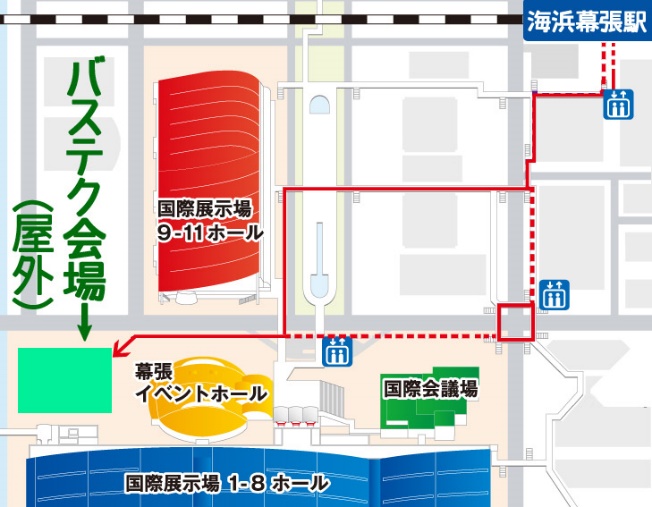 ◆貴社名◆お名前